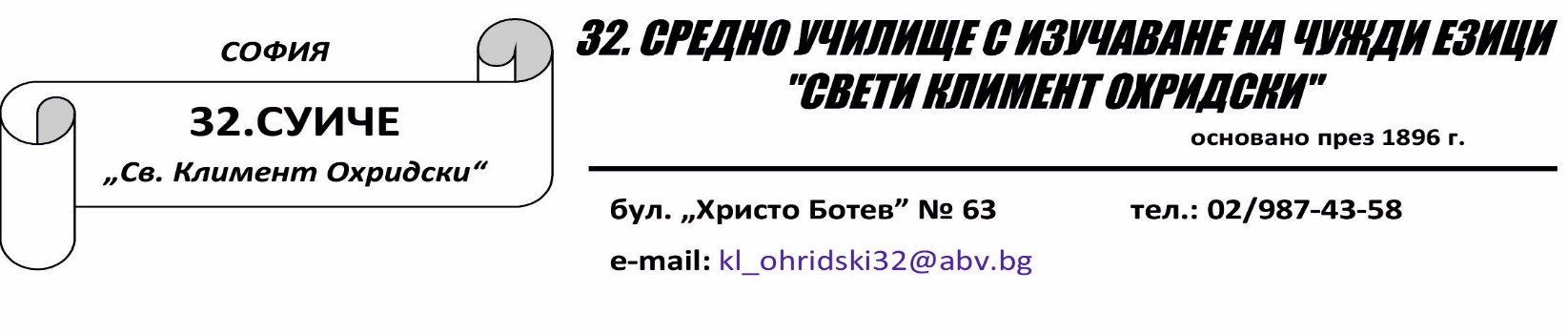 Образец № 1ЗАЯВЛЕНИЕ-ДЕКЛАРАЦИЯОт .……………………………….…..…..………...................................................................,Живущ .……………………………………………….........….…..…..………......................,Ученик/чка в …………… клас в 32.Средно училище с изучаване на чужди езици „Св. Климент Охридски”, гр. СофияМоля да ми бъде предоставено електронно устройство, съобразно Правило 3 за учебната 2020/2021г. за подпомагане на достъпа до ОЕСР и предотвратяване на отпадането през на учебната 2020 / 2021 г. ДЕКЛАРИРАМ:I. Успех …………………………………..................................................(цифром и словом),(от предходния срок / година - излишното се зачертава)II. Семейно положение:Баща ……….……………………………………………..…..............……............................,Живущ …………....................................................................………............................…….., работи в …..…..…….........................................................................................................……,2. Майка ……………………………………………………….………....…...........................,живуща ………………….................................................................................................……, работи в .........................................................................................…………………..…..……,3. Брат / сестра.......…………………………...............................……..……….....................,живущ ……………………….................................................................................................., работи в ........................................................................................………………..…...………,4.Сестра / брат ………………………………………………….….....................................…,живуща ……….............................………………...................................................................., работи в ..........................................................................................……………….…..………,III. Материално положение:Доходите на семейството ми, получени през периода .............…………….…….........., са:1. Доходи от трудови правоотношения…………….........………………….............….… лв.2. Доходи от пенсии …………..........................……………………………..…………..... лв.(без добавките за чужда помощ за лица с трайно намалена работоспособност)3. Обезщетения и помощи по реда на Кодекса за социално осигуряване без еднократните помощи ............………………......................……………………………… лв.4. Месечни помощи и добавки по реда на Закона за семейни помощи за деца …………………………………………………….…….…................................................. лв.5. Месечни помощи по реда на Закона за социално подпомагане…..................…..….. лв.6. Стипендии ………………………………………………………...............................… лв.(без получаваните по силата на постановлението)7. Наеми ……………………………………………………………...............................…. лв.8. Хонорари ……………………………………………………...............................…....… лв.9. Други доходи …………….……………………………………...........................…….. лв.Всичко…………………………. лв.Месечен доход на член от семейството: ..........................................….........……………. лв.Известно ми е, че за вписване на неверни данни в тази декларация нося отговорност по чл. 313 от Наказателния кодекс и полученото неправомерно електронно устройство подлежи на връщане.Прилагам:1. .....................................................................		2. .....................................................................3. ..................................................................Дата: ............................					гр. (с.) ........................							Декларатор: ...........................................		Родител/настойник: ...............................				(име, фамилия, подпис)Образец № 2      	ЗАЯВЛЕНИЕ-ДЕКЛАРАЦИЯот................................................................................................................................................,адрес......................................................................................... ................................................,ученик/чка в ............клас на 32.Средно училище с изучаване на чужди езици „Св. Климент Охридски”, гр. София Моля да ми бъде предоставено електронно устройство, съобразно Правило 2  за учебната 2020/ 2021 година за подпомагане на достъпа до ОЕСР  и предотвратяване на отпадането през учебната годинаИзвестно ми е, че за вписване на неверни данни в тази декларация нося отговорност по чл. 313 от Наказателния кодекс и полученото неправомерно електронно устройство подлежи на връщане.Прилагам: 1. ...........................................................................................................................,Дата: .............                		     Декларатор: ............................................................. гр.София				     Родител: ...................................................................							(име, фамилия, подпис)Образец № 3      	ЗАЯВЛЕНИЕ-ДЕКЛАРАЦИЯот................................................................................................................................................,адрес...........................................................................................................................................,ученик/чка в ............клас на 32.Средно училище с изучаване на чужди езици „Св. Климент Охридски”, гр. София Моля да ми бъде предоставено електроннно устройство, съобразно Правило 1 за учебната 2020/2021 година за подпомагане на достъпа до ОЕСР и предотвратяване на отпадането през учебната година Известно ми е, че за вписване на неверни данни в тази декларация нося отговорност по чл. 313 от Наказателния кодекс и получената неправомерно стипендия подлежи на връщане.Прилагам: 1. Копие от смъртен акт,  акт за раждане, съдебно решение и др.  2. Декларация от .................................................................................................., ( родител / настойник )  3. .............................................................................................................................Дата: ................                			Декларатор: ....................................................... гр.София				Родител: ........................................................................(име, фамилия, подпис)Образец № 4      		ДЕКЛАРАЦИЯот...............................................................................................................................................,адрес..........................................................................................................................................Долуподписаният / долуподписаната ................................................................................... ................................................................................ роден/а на: ............................................... Декларирам, синът ми / дъщеря ми .......................................................................................,ученик/чка в ............клас на 32.Средно училище с изучаване на чужди езици „Св. Климент Охридски”, гр. София не е осиновяван/а и не съм сключил/а следващ брак.Известно ми е, че за вписване на неверни данни в тази декларация нося отговорност по чл. 313 от Наказателния кодекс и полученото неправомерно електронно устройство подлежи на връщане.Дата: .............                					Декларатор: ............................... гр.София									(подпис)